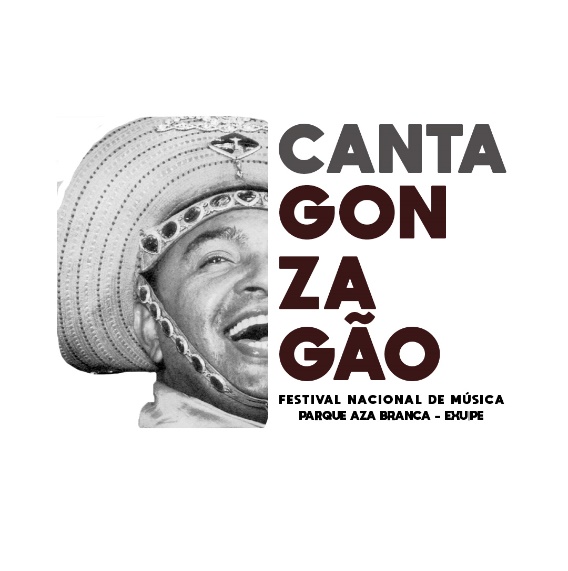 FESTIVAL CANTA GONZAGÃOFICHA DE INSCRIÇÃONome do Participante: _____________________________________________________________________Endereço:___________________________________________________________________________________Cidade:___________________________ Estado:_____________________ CEP:________________-______E CPF:________________-__________  Telefone(s) DDD (   )____________________________________Email:_________________________________________________________________________CATEGORIA GERALMúsica:______________________________________________________________________________________Compositores:______________________________________________________________________________Letra:________________________________________________________________________________________Música:______________________________________________________________________________________Intérprete:___________________________________________________________________________________Descreva abaixo o formato de apresentação (Voz e violão, Duo, Trio, Banda, etc) e os instrumentos que serão utilizados:_____________________________________________________________________________________________________________________________________________________________________________________________________________________________________________________________________________________________ANEXOS:CD (  ) MÚSICA (s) EM MP3(  )  LETRAS(   ) AUTORIZAÇÃO LEGAL: Cedemos, gratuitamente, os direitos artísticos relativos à interpretação, produção e arranjos das músicas, por nós inscritos no Festival Canta Gonzagão, para os direitos de transmissão de imagens e sons por televisão ou rádios, a ser efetuada segundo critério exclusivo da Comissão Organizadora do Festival, de acordo com o regulamento.A organização do Festival fica autorizada a utilizar as fotografias tiradas de minha pessoa ou Grupo no Festival, com ou sem manipulação de imagem, para elaboração de materiais de divulgação ou publicitários (folders, cartazes e afins) ou mesmo para veiculação na Intemet e finalidades similares, estando isentos, tanto a Organização quanto seu repórter fotográfico, da violação do direito de propriedade de imagem.Obs: Enviar ficha de inscrição e anexos para o endereço abaixo:e-mail: festivalcantagonzagao@gmail.com. Declaramos conhecer e concordar com o regulamento do Festival Canta Gonzagão.____________________________________________,____________de________________________ de 2019.___________________________________________________________________________Assinatura